CAMARA MUNICIPAL DE SANTA BRANCA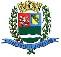 SECRETARIA DE FINANÇAS - CNPJ.01.958.948/0001-17PCA AJUDANTE BRAGA 108 CENTRO SANTA BRANCAData: 26/06/2018 14:50:51Transparência de Gestão Fiscal - LC 131 de 27 de maio 2009                                                                                                                     Sistema CECAM (Página: 1 / 2)Empenho	Processo	CPF/CNPJ	Fornecedor	Descrição	Mod. Lic.	Licitação  Valor Empenhado	Valor Liquidado	Valor PagoMovimentação do dia 18 de Junho de 201801.00.00 - PODER LEGISLATIVO01.01.00 - CAMARA MUNICIPAL01.01.00 - CAMARA MUNICIPAL01.01.00.01.000 - Legislativa01.01.00.01.31 - Ação Legislativa01.01.00.01.31.0001 - MANUTENÇÃO DA CAMARA01.01.00.01.31.0001.2001 - MANUTENÇÃO DA CAMARA01.01.00.01.31.0001.2001.31901302 - CONTRIBUIÇÕES PREVIDENCIÁRIAS - INSS01.01.00.01.31.0001.2001.31901302.0111000 - GERAL113	0/0	0  .	.	-	7 - Instituto Nacional do Seguro Social	, RECOLHIMENTO INSS PATRONAL FOLHA PAGAMENTO MAIO 2018	OUTROS/NÃO	/0	0,00	0,00	13.188,4001.01.00.01.31.0001.2001.33903958 - SERVIÇOS DE TELECOMUNICAÇÕES01.01.00.01.31.0001.2001.33903958.0111000 - GERAL87	0/0	005.423.963/0001-11	473 - OI MOVEL S.A.01.01.00.01.31.0001.2001.33903997 - DESPESAS DE TELEPROCESSAMENTO01.01.00.01.31.0001.2001.33903997.0111000 - GERAL, REF. ESTIMATIVA CREDITO PRE -PAGO DE ABRIL/2018 A DEZ/2018 PARA O DISPENSA D /0 0,00 200,00 200,00 CELULAR N. (12) 98805 -4039 DE PROPRIEDADE DA CAMARA MUNICIPAL PARA USONAS FUNCOES DO PRESIDENTE DA CAMARA4	0/0	001.109.184/0004-38	240 - UNIVERSO ONLINE S.A.	, ESTIMATIVA DE GASTOS COM SERVIÇO DE CAIXA DE E-MAIL PROFISSIONAL	DISPENSA D	/0	0,00	98,01	98,0101.01.00.01.31.0001.2001.33903999 - OUTROS SERVIÇOS DE TERCEIROS - PESSOA JURÍDICA01.01.00.01.31.0001.2001.33903999.0111000 - GERAL01.01.00.01.31.0001.2001.33904601 - INDENIZAÇÃO AUXÍLIO ALIMENTAÇÃO01.01.00.01.31.0001.2001.33904601.0111000 - GERALMODALIDADES DE LICITAÇÃOCONCURSOCONVITETOMADA DE PREÇOSCONCORRÊNCIADISPENSA DE LICITAÇÃOINEXIGÍVELPREGÃO PRESENCIALCAMARA MUNICIPAL DE SANTA BRANCA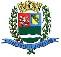 SECRETARIA DE FINANÇAS - CNPJ.01.958.948/0001-17PCA AJUDANTE BRAGA 108 CENTRO SANTA BRANCAData: 26/06/2018 14:50:51Transparência de Gestão Fiscal - LC 131 de 27 de maio 2009                                                                                                                     Sistema CECAM (Página: 2 / 2)Empenho	Processo	CPF/CNPJ	Fornecedor	Descrição	Mod. Lic.	Licitação  Valor Empenhado	Valor Liquidado	Valor PagoPREGÃO ELETRÔNICOOUTROS/NÃO APLICÁVELRDCSANTA BRANCA, 18 de Junho de 2018LUIS FERNANDO DA SILVA BARROSCRC SP-325493/O-3CONTADOR LEGISLATIVO60/0004.088.208/0001-65363- CENTRO DE GESTAO DE MEIOS DE PAGA, ESTIMATIVA GASTO COM MENSALIDADE + TARIFAS PEDAGIOS DOS AUTOMOVE IS750/0061.600.839/0001-55456- CENTRO DE INTEGRAÇÃO EMPRESA ESCODA CAMARA MUNICIPAL750/0061.600.839/0001-55456- CENTRO DE INTEGRAÇÃO EMPRESA ESCO, VALOR REF 3 ESTAGIARIOS DURANTE O ANO DE 2018 (ABRIL A DEZEMBRO)EMFUNCAO DO ADITIVO DE CONTRATO 48/2018DISPENSA D/00,00130,600,00DISPENSA D0,001.413,540,001010/0  000.604.122/0001-97489 - TRIVALE ADMINISTRAÇÃO LTDA, REF. COMPLEMENTO SALDO DO CONTRATO CONF. AJUSTE N. 2/2018 (MAIO/2018 ACONVITE02/20170,000,001.442,00SUBTOTALAGOSTO/2018)--------------------------------------------SUBTOTAL------------------------------------------------------------------0,001.842,1514.928,41TOTAL------------------------------------------------------------------0,001.842,1514.928,41